ПРИ ПОДДЕРЖКЕ 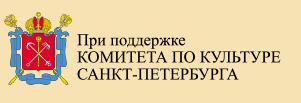 ПРАВИТЕЛЬСТВА САНКТ-ПЕТЕРБУРГА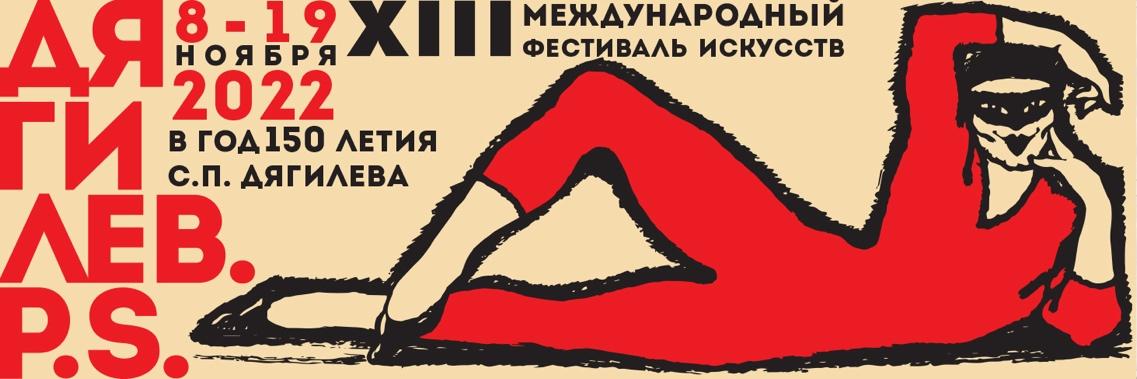 XIII Международный фестиваль искусств «Дягилев. P.S.» 2022В ноябре 2022 года в Санкт-Петербурге пройдет XIII Международный фестиваль искусств «Дягилев. P.S.»2022 год — особый, это год 150-летия со дня рождения Сергея Дягилева, основателя художественной группы «Мир искусства», продюсера легендарных «Русских сезонов» в Париже, руководителя антрепризы «Русский балет Дягилева», апологета русского искусства за рубежом.8 ноября программу XIII Фестиваля «Дягилев. P.S.» откроет Государственный театр оперы и балета Республики Саха (Якутия) со спектаклем «Дягилев. Сезоны» (премьера последнего сезона).Более ста лет назад в Париже состоялись первые «Русские сезоны» гениального импресарио Сергея Дягилева. Спектакль «Дягилев. Сезоны» стремится передать творческий дух дягилевской антрепризы — артистов, музыкантов и художников, через балет открывших миру русское искусство.Сюжет не воспроизводит буквально исторические события, а скорее раскрывает зрителям секреты и хитросплетения театрального закулисья талантливой труппы артистов. В балете появляется и сам Сергей Дягилев. Однако, спектакль все же остается фантазией на тему, а не иллюстрацией исторических фактов. Музыка в спектакле также избегает прямых аллюзий: в балете используются произведения Антонио Вивальди и Фредерика Шопена.В спектакле «Дягилев. Сезоны» соединились разные стили хореографии и режиссерское решение, основанное на сочетании яркого визуального образа, создаваемого декорациями, костюмами и световой партитурой, а также динамичными метаморфозами мизансцен. Автор идеи и режиссер-постановщик спектакля – Сергей Юнганс, хореограф-постановщик – Алексей Расторгуев (Пермь), дирижер-постановщик Николай Пикутский. Над сценографией работали художники Иван Мальгин и Елена Чиркова (Екатеринбург), художник по свету – Кирилл Хрущев (Екатеринбург).В начале 2022 спектакль «Дягилев. Сезоны» был показан в туре по Уралу (Тюмень, Тобольск, Нижневартовск, Сургут, Ноябрьск, Муравленко) при поддержке Министерства культуры РФ. Гастроли на Фестивале «Дягилев. P.S.» — первое появление на петербургской сцене труппы Государственного театра оперы и балета Республики Саха (Якутия). Балет будет представлен под живую музыку в исполнении якутских и петербургских музыкантов. Открытие фестиваля и спектакль пройдут на одной из лучших театральных сцен города – БДТ им. Г.А. Товстоногова.8 ноября, вт, 20:00БДТ им. Г.А. Товстоногова10 ноября на Новой сцене Александринского театра состоится еще одна премьера – театрализованная музыкальная программа «Бал-Маскарад», составленная из редко исполняемых произведений французских композиторов, сотрудничавших с «Ballets russes» Сергея Дягилева в 1920-е годы. Автор вечера и музыкальный руководитель — заслуженный артист России Алексей Гориболь. Исполнители: Надежда Павлова (сопрано, солистка Пермской оперы, заслуженная артистка РФ), Борис Пинхасович (баритон, солист Михайловского театра), Павел Коновалов (фортепиано), ансамбль солистов оркестра musicAeterna — музыкантов прославленного коллектива дирижера Теодора Курентзиса: Владислав Песин, Алексей Жилин, Александр Быков, Георгий Мансуров, Талгат Сарсембаев, Павел Курдаков, Андрей Волосовский, Мария Федотова.Хореограф Максим Севагин специально для этой программы создает новый опус и представит танцевальный дуэт, поставленный на раннее произведение Эрика Сати для солистов МАМТ им. К. Станиславского и Вл.Немировича-Данченко. Исполняют Анна Окунева и Полина Заярная.10 ноября, чтв, 20:00Новая сцена Александринского театра16 ноября на главной сцене Александринского театра – балет «Приказ короля» в исполнении Урал Опера балет. В спектакле, который мы впервые представим в Санкт-Петербурге, занята вся труппа прославленного театра.Либретто и хореография — Вячеслав Самодуров и Богдан Королек. Хореография — Вячеслав Самодуров. Название «Приказ короля» носит один из почти забытых балетов Мариуса Петипа — хореографа, который считается создателем классического русского балета, мастера пышных балетных феерий. Новый «Приказ» ничем не схож со старым: сценарий и хореография созданы вновь, музыку по заказу театра написал Анатолий Королёв, один из важнейших российских композиторов старшего поколения. Это эксперимент: применить рецепты конца XIX века к современному зрелищу, но ядро спектакля то же, что и в балетах прошлого — большие классические ансамбли на пуантах.Название и сам спектакль обращают ко времени Людовика XIV и версальских балетов-маскарадов, в которых король-танцовщик участвовал лично и монаршей волей превратил балетное ремесло в высокое искусство. Сказочная история о капитане и заколдованной принцессе — только начало длинной цепи ассоциаций, повод прихотливой театральной фантазии, исходный пункт путешествия, совершить которое зрителям посчастливится на спектакле «Приказ короля».Спектакль был удостоен российской национальной театральной премии «Золотая Маска» (2020) в двух номинациях: «Балет – современный танец / лучшая работа балетмейстера-хореографа», а также «Балет / лучшая работа художника». 16 ноября, ср, 20:00Александринский театрСледующим событием фестиваля станет открытие межмузейного выставочного проекта в партнерстве с Санкт-Петербургским государственным музеем театрального и музыкального искусства — выставка «Любовь к трем апельсинам. Венеция Казановы – Петербург Дягилева».Выставка пройдет в Шереметевском дворце и будет посвящена сопоставлению двух феноменов: венецианского сеттеченто и русского Серебряного века. Венеция занимает важнейшее место в культуре Петербурга. Амстердам и Венеция служили образцами при строительстве новой столицы Российской империи, ставшей символом русского европеизма. Хорошо налаженные связи с Венецией в XVIII веке постоянно расширялись: по приглашению императорского двора в Петербург приезжало множество венецианских художников, архитекторов, актеров, композиторов и музыкантов. Считается, что первым, кто назвал Петербург «Северной Венецией», был Теофиль Готье, восхитившийся его архитектурой в книге «Путешествие в Россию» 1867 года. Метафора прижилась не сразу. Только с фигурой Дягилева, его культуртрегерской деятельностью, с образованием журнала и объединения «Мир искусства», связан резкий переворот в русском искусстве и формирование Серебряного века, как называют расцвет петербургской культуры начала XX столетия. В Серебряном веке метафора Готье была воскрешена и поднята на щит художниками «Мира искусства»: Бенуа, Сомовым, Бакстом, Добужинским и другими. Именно «Мир искусства» взглянул на Петербург как на Северную Венецию.Огромную роль в русском восприятии всего сеттеченто играла «История моей жизни» Джакомо Казановы. Художники, близкие Дягилеву, постоянно обращаясь к темам, связанным с Венецией, наполняли венецианским духом изображения как современного Петербурга, так и русского XVIII века. Интерес к венецианскому сеттеченто сильнейшим образом отразился не только в изобразительном, но и в сценическом искусстве. Импровизационная стихия комедии дель арте, а также творчество Гольдони и Гоцци стали источником вдохновения для театральных деятелей Серебряного века.Всеволод Мейерхольд был страстным поклонником итальянского драматурга Карло Гоцци. Он основал журнал «Любовь к трем апельсинам», выходивший в 1914 – 1916 годах, ставший художественным манифестом современного театра. Премьера драмы Лермонтова «Маскарад» в постановке Мейерхольда, состоявшаяся накануне буржуазной революции в феврале 1917 года, стала последней театральной премьерой Российской империи и Серебряного века. Спектакль ознаменовал последний роскошный всплеск петербургской культуры перед тем, как город утратил столичный статус, подобного всплеску культуры Венеции накануне ее заката.Специально к открытию выставки Антон Адасинский и артистов театра Derevo Laboratorium
создал спектакль «Пристанище», который будет эксклюзивно представлен18, 19 и 20 ноября 2022 (начало в 19.00) в Оружейном зале Шереметевского дворца в рамках Фестиваля «Дягилев. P.S.». По билету на спектакль зрители получат возможность осмотреть выставку за
час до начала. Партнер фестиваля по организации выставки: Санкт-Петербургский государственный музей театрального и музыкального искусства.Кураторы выставки: Аркадий Ипполитов и Наталья Метелица.Участники выставки: Государственная Третьяковская галерея, Государственный Исторический музей, Государственный Эрмитаж, Государственный Русский музей, ГЦТМ им. Бахрушина, Национальный музей музыки, Саратовский художественный музей, Музей Академии Художеств, Литературный музей им. Даля и др. музеи и частные коллекции (всего 20 коллекций).Генеральный спонсор выставки: Банк ВТБ (ПАО)18 ноября 2022 г. – 16 апреля 2023г., сб,Шереметевский дворец – филиал СПб ГБУК «Санкт-Петербургский государственный музей театрального и музыкального искусства»19 ноября фестиваль завершится балетной программой «Лабиринт» на сцене Театра-фестиваля «Балтийский дом». Новый проект продюсерской компании MuzArts, соединяющий в себе новаторство российской балетной культуры и международный опыт.В 4 одноактных балетах хореографов Юрия Посохова («Романтическая сюита»), Ольги Лабовкиной («Сияние»), Анны Щеклеиной («Нерв») выступят ведущие артисты балетной труппы Большого театра России: Анастасия Сташкевич, Вячеслав Лопатин, Денис Савин, Мария Виноградова, Алёна Ковалева, Ильдар Гайнутдинов, Виктория Брилева, Алексей Путинцев, Елизавета Кокорева, Артур Мкртчян, Анна Булукова, Александр Смольянинов. Хедлайнер программы – балет «Минотавр» в хореографии Патрика де Бана. В своем спектакле он исследует судьбу творческой личности в обществе через древнегреческие образы: Минотавр и его различные alter ego, Пасифая, Ариадна. В основу балета положен древнегреческий миф о Минотавре, а также его интерпретация, предложенная в 1949 году аргентинским писателем Хулио Кортасаром в пьесе «Цари». В его трактовке Минотавр из монстра превращается в метафору гениальной личности. «Минотавр — поэт, он не похож на других, он совершенно свободен внутренне, однако внешне эта свобода превращается в бесконечный лабиринт собственного одиночества и отрешенности от повседневной жизни».Балетмейстер согласен с трактовкой Кортасара. Драма разыгрывается между Минотавром, который одержим противоречивыми стремлениями, и Ариадной, которую влечет к Минотавру его незаурядность. Финал балета трагичен – Минотавр приносит себя в жертву, не желая обрекать Ариадну на существование в лабиринте. Художник по костюмам – Игорь Чапурин. Декоратор, театральный художник – Даши Намдаков.За роялем – Андрей Коробейников.19 ноября, пнд, 19:00Театр-фестиваль «Балтийский дом»УЧАСТНИКИ:Государственный Театр оперы и балета Республики Саха (Якутия) имени Д.К. Сивцева-Суоруна Омоллоона – центр музыкальной культуры республики, первый стационарный театр оперы и балета в Дальневосточном Федеральном округе. Театр ведет отсчет своей истории с 30-х годов прошлого века, когда в Якутске при Национальном театре был образован хор, на основе которого впоследствии был создан первый Якутский Музыкальный театр-студия. В 60-е годы ставятся первые оперы классического репертуара: «Травиата» и «Риголетто» Верди, «Севильский цирюльник» Россини, а также балеты — «Ромео и Джульетта» Чайковского, «Жизель» Адана и др. Одним из основателей Театра является драматург, писатель, автор оперных и балетных либретто Д.К. Сивцев — Суорун Омоллоон, чье имя театр носит с 2001 года. В репертуаре Театра – национальные (якутские), русские и мировые оперы и балеты, как классические, так и творческие эксперименты, а также оперетты и мюзиклы. Театр является площадкой проведения интересных культурных событий Республики Саха (Якутия), в частности традиционными на его сцене стали фестивали, смотры, концерты мастеров искусств республики. Коллектив постоянно пополняется творческой молодежью – выпускниками Уральской консерватории, Арктического института искусств и культуры, Высшей школы музыки РС (Я), Якутского хореографического училища, Якутской Балетной школы им. Посельских.Сергей Юнганс — режиссер и хореограф. В 2005 году окончил Казанское театральное училище по специальности «артист драматического театра» (мастерская Т. Корнишиной). В 2013 году окончил режиссерское отделение Екатеринбургского государственного института театрального искусства (мастерская К. Стрежнева). Ставил в Екатеринбурге, Чебоксарах, Новоуральске и Севастополе. В 2019 году был назначен на пост директора Государственного театра оперы и балета Республики Саха. В 2022 был назначен директором Хабаровского краевого академического музыкального театра.Алексей Расторгуев — хореограф-постановщик спектакля «Дягилев. Сезоны». Неоднократный дипломант фестиваля профессиональных театров Пермского края «Волшебная кулиса», дипломант Международной хореографической мастерской Rudy Dance Lab (Уфа) и Всероссийского конкурса артистов балета и хореографов (Москва, 2018).  Дипломант (2014) и лауреат (2016, 2018) Международного конкурса артистов балета «Арабеск» им. Екатерины Максимовой (Пермь) «За лучшую постановку номера современной хореографии». Обладатель Премии города Перми в сфере культуры и искусства им. Георгия Буркова «За лучшую работу в театре, кинематографии и на телевидении» (мини-балет «Шинель», 2017). Номинант российской театральной премии «Золотая Маска — за постановку одноактного балета «Глазами клоуна».Алексей Гориболь — пианист и продюсер, заслуженный артист России (2006). Специалист по программам, посвящённым преимущественно музыке XX века и сочинениям новейших композиторов. Ведущий телепрограммы «Ночь», рубрика «Звук» на телеканале Петербург — Пятый канал.Максим Севагин – балетмейстер и танцовщик, выпускник Академии русского балета им.  А. Я. Вагановой, художественный руководитель балетной труппы Московского академического музыкального театра им. К.С. Станиславского и Вл.И. Немировича Данченко. В театральном сезоне 2021-2022 Максим Севагин уже успел представить две работы: выступил как хореограф одноактного балета «Безупречная ошибка» на музыку Леонида Десятникова для театра «Урал Опера Балет» (был показан на Фестивале «Дягилев. P.S.» в 2021 г.) и постановки «Ромео и Джульетта» в МАМТе, которая стала дебютом для 24-летнего Максима в большой форме.Секрет musicAeterna в том, что в нем собраны лучшие музыканты, «фанатики», для которых в момент исполнения и на репетициях перестает существовать все остальное, и, наконец, каждый здесь – первоклассный солист. Теодор Курентзис притянул к себе музыкантов, для которых, как и для него самого, свобода творчества и поиск совершенства – настоящая миссия. Поэтому, кроме игры в оркестре, musicAeterna практикуют исполнение камерной музыки. «Заворожить публику – часть нашей работы» – кредо ансамбля. Это верно для бренда musicAeterna любого состава – от оркестра до квартета.Урал Опера Балет (Екатеринбургский государственный академический театр оперы и балета)Один из четырех федеральных музыкальных театров России. Каждый сезон здесь проходят российские и мировые премьеры опер и балетов. Спектакли театра ежегодно участвуют в Национальном театральном фестивале «Золотая маска» и получают награды одноименной премии. География гастролей труппы — 30 стран мира, от Франции до Австралии.На фестиваль «Дягилев. P.S.» в 2018 году художественный руководитель Балета – Вячеслав Самодуров привез 80 артистов своего коллектива для исполнения балета «Пахита». А также выступил режиссером-постановщиком уникального Гала-вечера «Петипа. P.S.» с участием звезд мирового балета, исполнивших фрагменты из лучших версий балетов Петипа 20 века. В прошлом сезоне Фестиваль пригласил труппу для вечера балетов молодых российских хореографов «L.A.D.» на музыку Леонида Десятникова. Программа с успехом прошла под сопровождение живого оркестра на сцене ТЮЗа им. А.А. Брянцева.Вячеслав Самодуров — художественный руководитель Урал Опера Балет. Сегодня Самодуров — один из ведущих российских хореографов. Среди его работ – «Trip trac» на музыку Шостаковича (Ковент-Гарден, 2010), «Минорные сонаты» на музыку Скарлатти (Михайловский театр, 2010), Н2О (2-я Уральская биеннале современного искусства, 2012), «Ундина» Хенце (Большой театр, 2016), «Поцелуй Феи» Стравинского (Пермский театр оперы и балета, 2017). Спектакли Самодурова неоднократно удостаивались Национальной театральной премии «Золотая Маска». После присуждения премии «Вариациям Сальери» историк балета Вадим Гаевский в журнале «Экран и сцена» писал: «Главное событие – сам балетмейстер Вячеслав Самодуров, обнаруживший вроде бы обязательный, а на самом деле весьма редкий дар – умение мыслить в танце и танцем, создавать и очень простые, и очень сложные танцевальные ансамбли».Санкт-Петербургский государственный музей театрального и музыкального искусства – старейший театральный музей страны, хранящий более полумиллиона экспонатов по истории театра. В собрании — уникальные коллекции мирового значения: Музыкальные инструменты народов мира (3000 ед.), театральные реликвии и Гардероб императорских театров России (более 5000 ед.), собрание произведений объединения «Мир искусства», коллекция театрального авангарда.В 2008 году Музею исполнилось 100 лет, но он динамичен, современен, многократно получал высочайшую оценку музейного сообщества — премию «Музейный Олимп». В 2018 году Музей вошел в лонг-лист лучших музеев России по рейтингу The Art Newspaper Russia. Ежегодно музей реализует десятки выставочных проектов, в 2009 году выступил инициатором Международного фестиваля искусств «Дягилев. P.S.», в партнерстве с которым презентует зрителю свои лучшие выставки: «Серебро и золото Пиковой дамы» (2015), «ОбличьЯ» (2016), «Петипа. Танцемания» (2018), «В круге Дягилевом. Пересечение судеб» (2020), «Пять искушений Иоганна Фауста» (2021-22).Аркадий Ипполитов, со-куратор выставки «Любовь к трем апельсинам. Венеция Казановы - Петербург Дягилева» – искусствовед, писатель, старший научный сотрудник отдела западноевропейского изобразительного искусства Государственного Эрмитажа. Сфера научных интересов: итальянское искусство XV—XVII веков, маньеризм, античная и христианская иконография, зарубежное искусство XX века. Автор множества научных и критических публикаций и изданий («Особенно Ломбардия. Образы Италии. XXI век», «Только Венеция. Образы Италии XXI» (2014), «Тюрьмы и власть. Миф Джованни Батиста Пиранези», «Якопо да Понтормо. Художник извне и изнутри» (2016) и др.)Продюсерская компания MuzArts была создана экс-премьером Большого театра Юрием Барановым. Параллельно успешной карьере танцовщика в 2009 году Юрий окончил продюсерский факультет ГИТИСа, а в 2014-м Российскую академию народного хозяйства по специальности «Управление в государственной сфере и бизнесе». Компания MuzArts специализируется на создании современных балетных программ, привлекая к сотрудничеству самых актуальных и талантливых хореографов современности и ведущих звезд балетной сцены в качестве исполнителей: Светлана Захарова, Михаил Лобухин, Ольга Смирнова, Вячеслав Лопатин и др. Новая программа «Минотавр» пополнит арсенал успешных программ, созданных MuzArts, в том числе MODANSE (2019) и POSTSCRIPT (2021), которые были представлены в Петербурге на Фестивале «Дягилев. P.S.». Патрик Де Бана — балетмейстер и танцовщик, ведущий хореограф программы «Минотавр». Со своей компанией «Nafas» в качестве приглашенного солиста Патрик Де Бана объехал почти весь мир — гастроли состоялись в Турции, Голландии, Израиле, Колумбии, Японии, Южной и Северной Америке, Австралии, Новой Зеландии, на Кубе и др. Как приглашенный артист Патрик выступал со знаменитой труппой фламенко «Eva La Yerbabuen», a также в концертах со звездами мирового балета – Фарухом Рузиматовым, Манюэлем Легри, Орели Дюпон, Мицуко Уэно, Иваном Васильевым. Им создано множество хореографических композиций для разных артистов и компаний в разных странах мира, таких как «Introdans Company» (Нидерланды), Токио-балет, Государственный балет Стамбула, Национальный балет Китая. Патрик Де Бана — постоянный участник многих балетных проектов. Он работал с Илзе Лиепа и «Кремлёвским балетом» в постановке «Клеопатры», а также со знаменитым иранским композитором в области традиционной музыки Кайханом Калхором и международной группой танцовщиков и музыкантов.Юрий Посохов — хореограф. Автор хореографии к балету «Золушка» С. Прокофьева в Большом театре (2006), балета «Франческа да Римини» на музыку П. Чайковского, «Весна священная» И. Стравинского (2013), «Оптимистическая трагедия» (2017) и «Анна Каренина» И. Демуцкого (2019) и др. Лауреат премии Ассоциации деятелей хореографии «Benois de la Danse» (2018) и Российской Национальной премии «Золотая маска» (2019).Анна Щеклеина — хореограф и танцовщица. Работала в качестве танцовщицы, хореографа и преподавателя в компании «Диалог Данс». В 2010 совместно с А. Фроловым создала проект «Zonk’a», в рамках которого поставлено 20 танцевальных спектаклей и перформансов, в том числе «Моя Любовь / Моя Жизнь» и «Эссенция». Работала как хореограф с Екатеринбургским театром современной хореографии «Провинциальные танцы», Международным Платоновским фестивалем искусств, Международным фестивалем современной хореографии «Context. Diana Vishneva». Номинировалась на Российской Национальной премии «Золотая маска» как хореограф-постановщик.

Ольга Лабовкина — хореограф, выпускница Академии русского балета им. А. Я. Вагановой, руководитель «Karakuli dance theatre» (Минск, Беларусь). Как танцовщица и хореограф реализовала свои проекты в таких резиденциях, как KORZO Art Production Company (Netherlands), Vitlycke — Center for Performing Arts (Sweden), reSITE & KUNSTrePUBLIK — Center for Art and Urbanistik (Berlin), Ponec Theatre (Prague, Czech Republic), Zurich University of Arts (Switzerland). Как приглашенный хореограф, режиссер, преподаватель современного танца сотрудничает с театрами и танцевальными компаниями постсоветского пространства и Европы. Победитель Конкурса молодых хореографов Международного фестиваля современной хореографии «Context. Diana Vishneva» (2017).Пресс-материалы доступны по ссылке: https://disk.yandex.ru/d/3vT6IxyYRjqwWAДля аккредитации на события фестиваля, пожалуйста, перейдите по ссылке: https://www.diaghilev-ps.ru/press/ . Аккредитация закрывается 7 ноября.ПАРТНЕРЫ: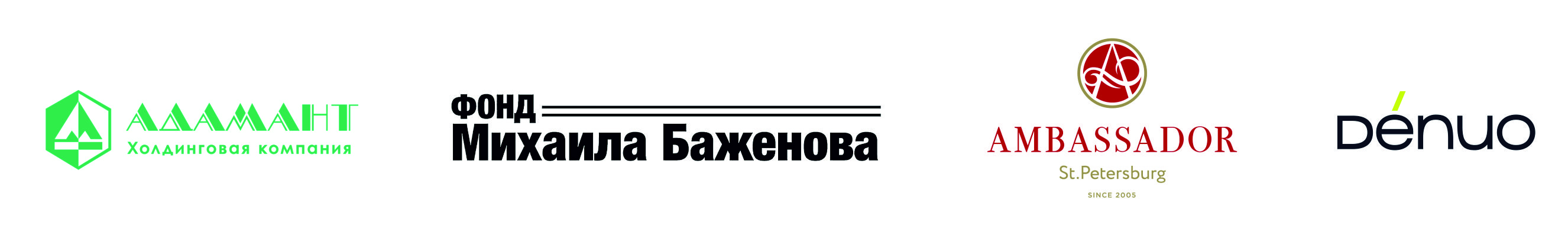 СТРАТЕГИЧЕСКИЙ ИНФОРМАЦИОННЫЙ ПАРТНЕР: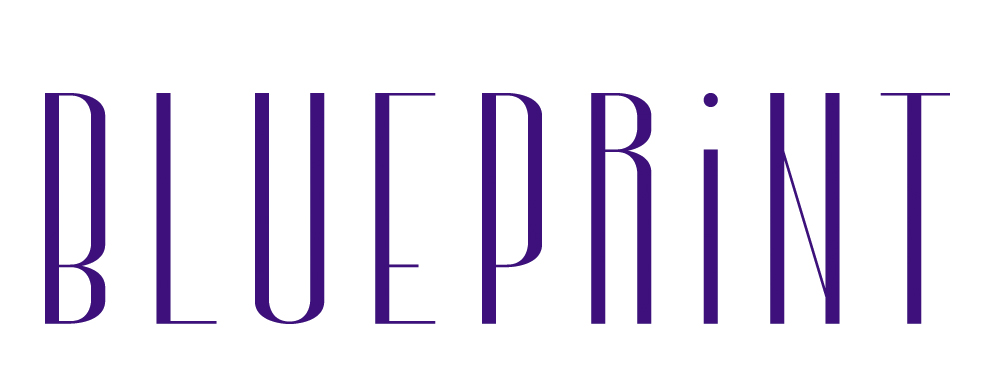 ИНФОРМАЦИОННЫЕ ПАРТНЕРЫ: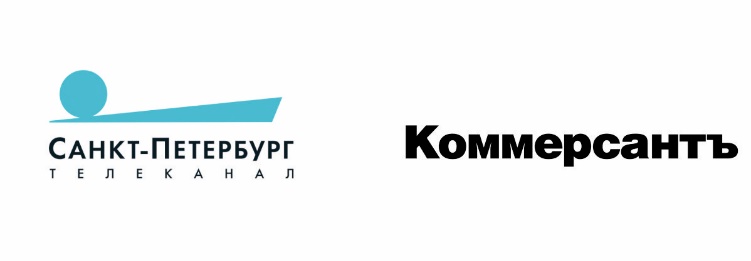 Международный фестиваль «Дягилев. P.S.»www.diaghilev-ps.ru https://t.me/diaghilev_pshttps://vk.com/diaghilevps